WuWADie Werkbund-Ausstellung in Breslau 1929Wohnung und werkraum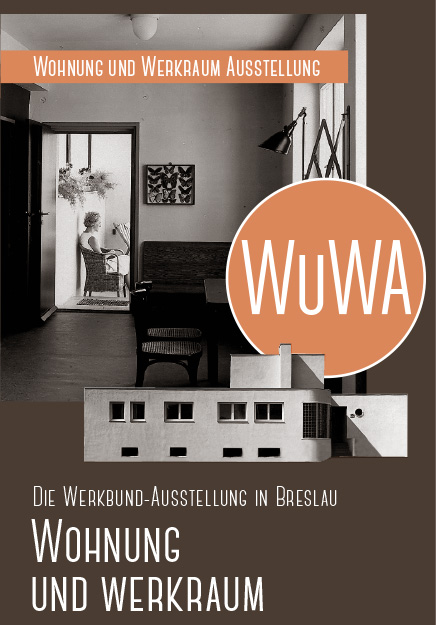 In der Siedlung WuWA ist eine Vielfalt an Wohnungs- und Haustypen vorhanden, die unterschiedliche Zielgruppen ansprechen sollten – Vermögende, aber auch Familien mit niedrigen Einkommen. Ebenfalls wurden innovative Wohnformen erprobt, wie das Gemeinschaftshaus von Adolf Rading (Haus Nr. 7) oder das Ledigenheim von Hans Scharoun (Haus Nr. 31). Die Idee des Kindergartens als Bestandteil einer Wohnsiedlung entsprang dem sozialen Anspruch, die Berufstätigkeit der Frauen zu fördern und dies durch Kinderbetreuung zu ermöglichen. Zu den Gemeinschaftseinrichtungen gehörte ebenfalls der Einkaufsladen an der Südseite des Hauses Nr. 1.Die Architekten sahen Grünflächen zur gemeinsamen Nutzung vor und zeigten Mustergärten von unterschiedlichem Charakter, deren Formensprache der Architektur angepasst wurde. In der Entwurfsphase und bei der Innenraumausstattung waren auch Vertreterinnen des Hausfrauenbundes Breslau beteiligt. Der Bau der Siedlung dauerte lediglich 3 Monate. Die Autoren bewiesen, dass dank eines sinnvollen Einsatzes innovativer Bautechniken neue Werte geschaffen werden können, und dass eine schöpferische Herangehensweise und das Denken in technischen Kategorien sich gegenseitig nicht ausschliessen.Die Siedlung WuWA ist einevon sechs Mustersiedlungen, die der Werkbund in den 20er und 30er Jahren des 20. Jh. in Europa realisiert hat. Die Überbevölkerung in den Städten und gestiegene Ansprüche an den Wohnkomfort stellten die Stadtplaner und Architekten vor neue Herausforderungen. Zugleich ermöglichten neue Bautechniken und Baumaterialien bahnbrechende Neuerungen im Wohnungsbau. Die Mustersiedlungen sollten der Beginn eines neuen, von Traditionen befreiten Bauens sein, das den Menschen und sein Leben dauerhaft verändert. Sie waren bedeutsame Experimente, die Entwicklung der modernen Architektur des 20. Jahrhunderts  wesentlich mitgeprägt haben. Die Mustersiedlung WuWA entstand als ein Teil der Ausstellung “Wohnung und Werkraum”, die am 15. Juni 1929 eröffnet wurde. Autoren des städtebaulichen Konzepts sind Adolf Rading und Heinrich Lauterbach. Die einzelnen Gebäude wurden frei angeordnet, um den Bewohnern den Zugang zu “Luft, Licht, Sonne und Grün” zu gewährleisten. Die geladenen Architekten waren Mitglieder des Schlesischen Landesverbandes des Deutschen Werkbunds. Das Ziel war, für Massenfertigung geeignete kleine und mittelgroße Wohnungstypen zu schaffen – funktionelle, bequeme, mit Wasser, Gas und Strom ausgestattete Wohnungen, die auch für einen durchschnittlichen Kunden erschwinglich sein sollten.Die Mustersiedlung WuWAin Wrocław ist also ein bedeutendes Kulturerbe. Glücklicherweise ist sie bis heute fast unverändert erhalten geblieben. Attraktiv ist auch ihre Lage – in direkter Nachbarschaft zur Jahrhunderthalle, zum Zoologischen Garten und zum Park Szczytnicki mit dem Japanischen Garten. Im Juni 2014 feiert die WuWA ihren 85. Geburtstag – und obwohl ihre Bauten teilweise sanierungsbedürftig sind, ist die Idee der Siedlung nach wie vor jung. Mehr noch – die von ihren Autoren vorgeschlagenen Lösungen sind heute nicht nur aktuell, sondern sie werden auch zur Inspiration für junge Architekten und Stadtplaner.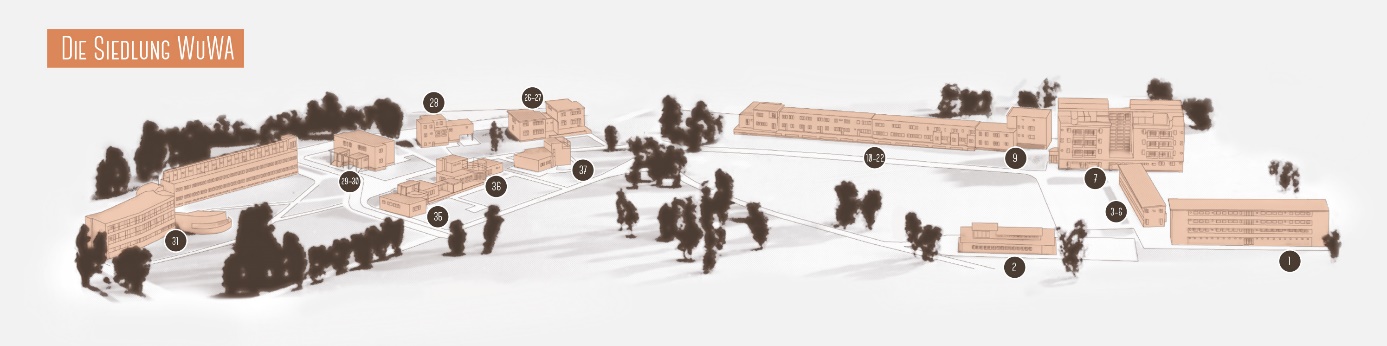 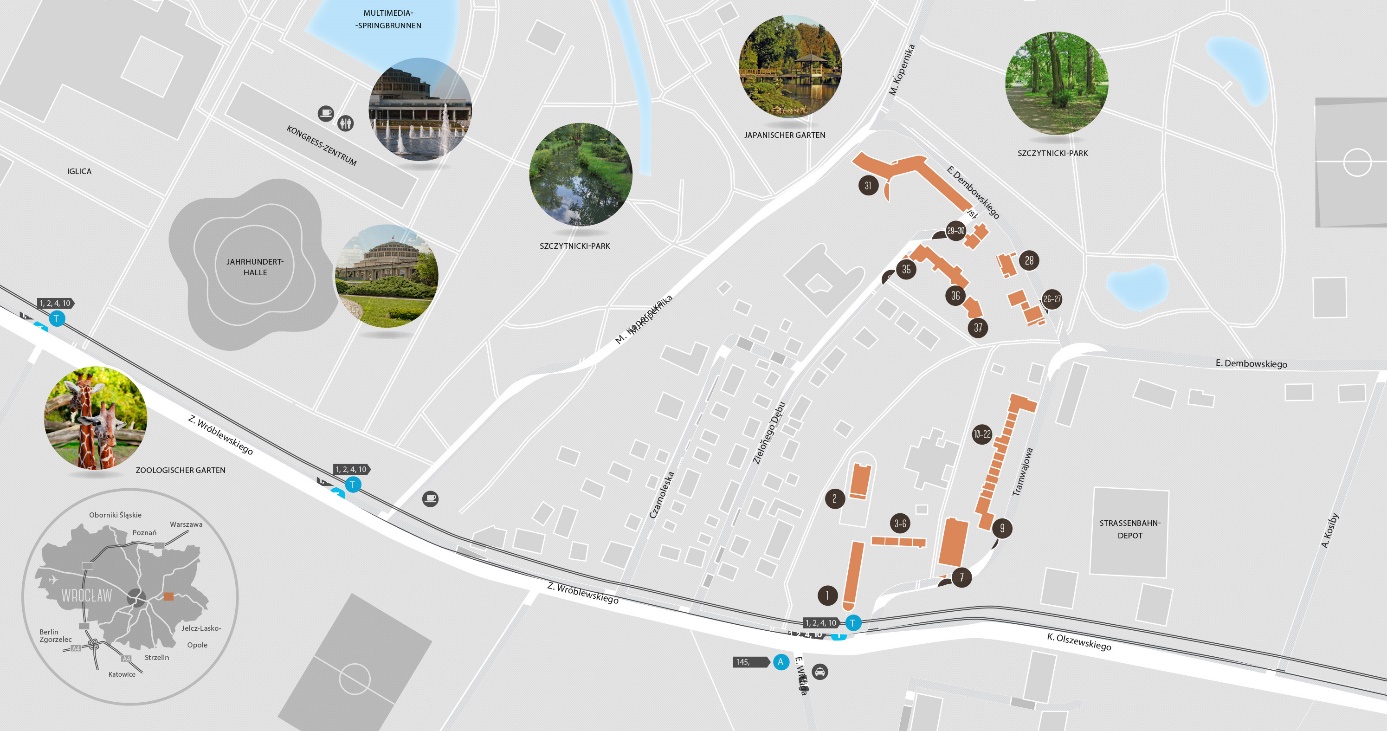 Laubenganghaus–Mehrfamilienhaus 1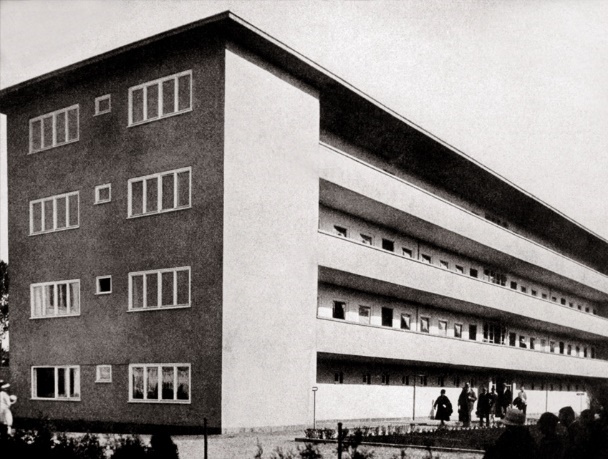 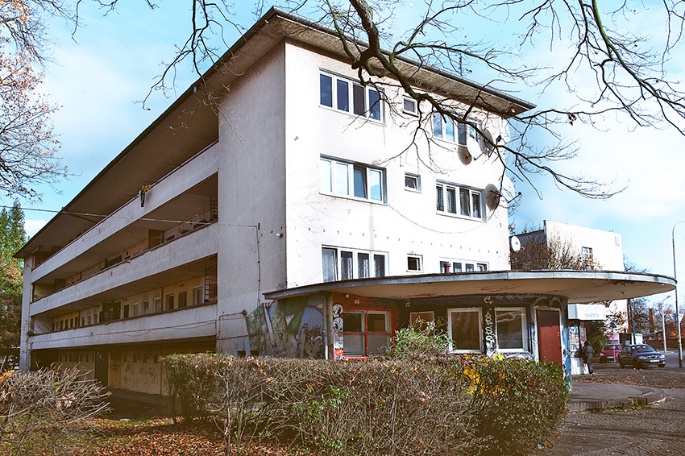 Adresse: Tramwajowa 2Fläche: 12 Wohnungen – Fläche je 48 m2, 6 Wohnungen – Fläche je 60 m2Entwurf: Paul Heim (1879–1963), Albert Kempter (1883–ca. 1941) Konstruktion: Stahlbetonskelett, Ausfachung mit BimssteinHeute: MehrfamilienhausKindergarten für 60 Kinder 2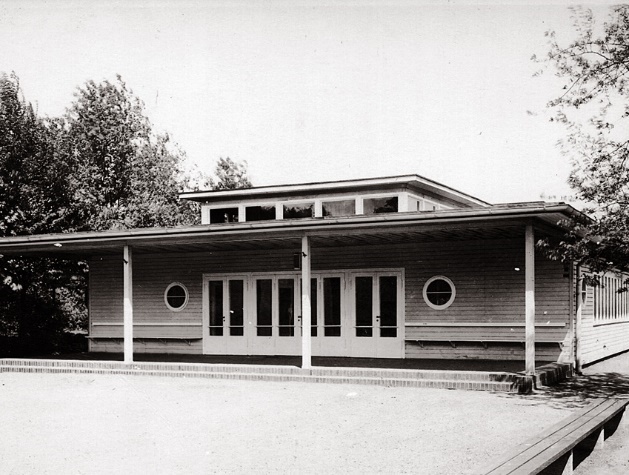 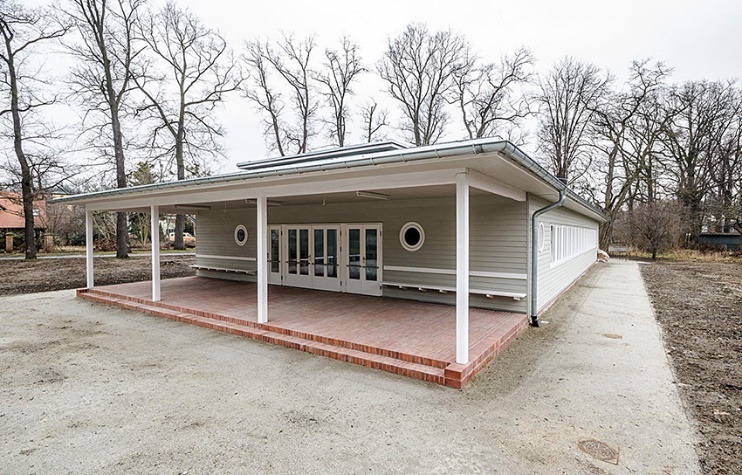 Adresse: Wróblewskiego 18Fläche: 296,3 m2 Entwurf: Paul Heim (1879–1963), Albert Kempter (1883–ca. 1941)Konstruktion: Doecker-System, Fa. “Christoph & Unmack A.G.” – vorgefertigte Holzelemente zur Endmontage auf der Baustelle Heute: Sitz der Niederschlesischen Architektenkammer (abgebrannt 2006, rekonstruiert 2013).Mehrfamilienhaus für 8 Familien 3-6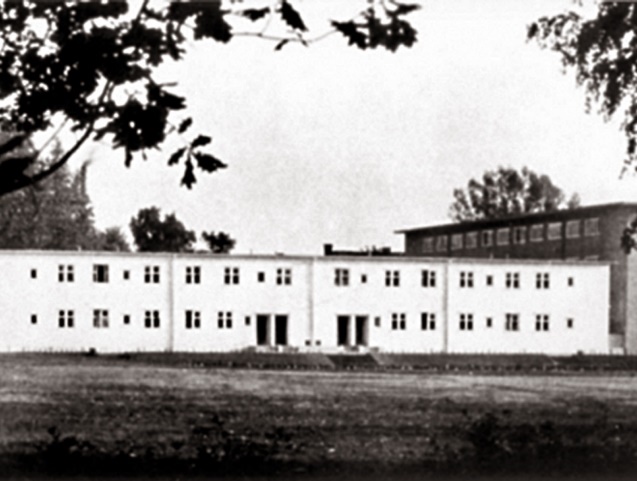 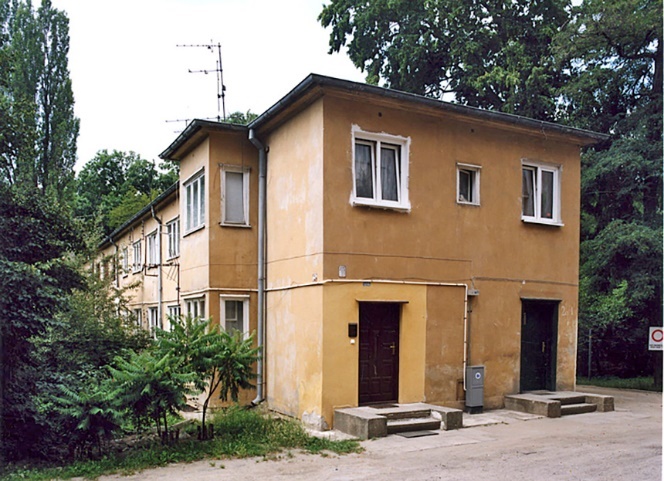 Adresse: Tramwajowa 2aFläche: 2 Wohnungen – Fläche je 60 m2, 4 Wohnungen – Fläche je 45 m2, 2 Wohnungen – Fläche je 70 m2Entwurf: Gustav Wolf (1887–1963)Konstruktion: Fachwerk (Balken 10×12 cm), Aussen- und Innenverkleidung aus “Heraklith”-PlattenHeute: MehrfamilienhausMehrfamilienhaus – Hochhaus 7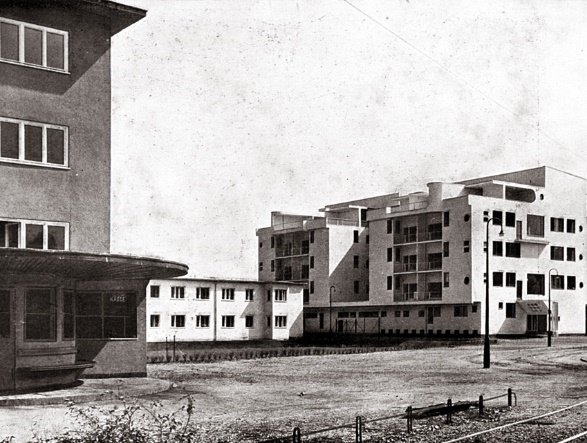 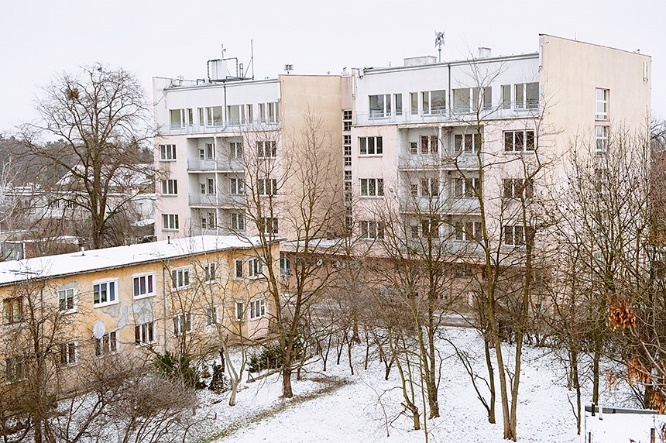 Adresse: Tramwajowa 2bFläche: 24 Wohnungen – Fläche je 57 m2Entwurf: Adolf Rading (1888–1957)Konstruktion: Stahlskelett (Raster 4×3,5 m), Ausfachung mit Gasbetonplatten Typ “Schima” (16×30×50 cm) Heute: Studentenwohnheim “Pancernik“ der  Universität Wrocław. Wesentliche Veränderungen an der ursprünglichen Bauform.Mehrfamilienhaus  9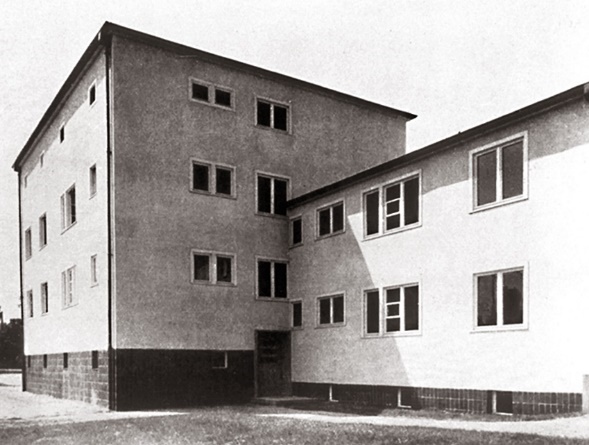 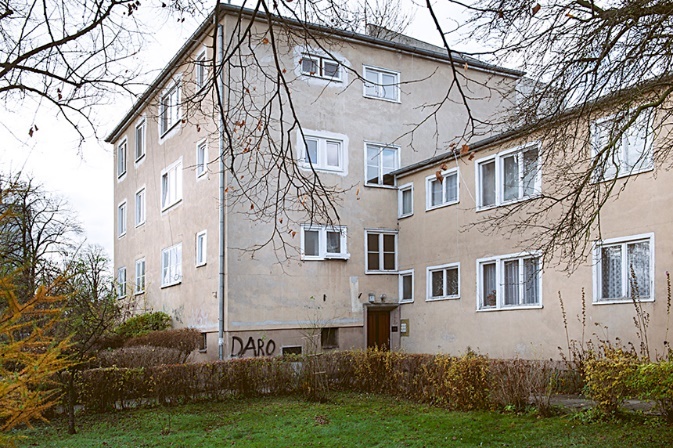 Adresse: Tramwajowa 4Fläche: 4 Wohnungen – Fläche je 45,5 m2, 4 Wohnungen – Fläche je 62 m2Entwurf: Emil Lange (1884–1968)Konstruktion: Stahlrahmen System “Spiegel”, Ausfachung aus Gasbetonplatten “Schima” (50×30–40×15 cm)Heute: MehrfamilienhausReihenhäuser 10-22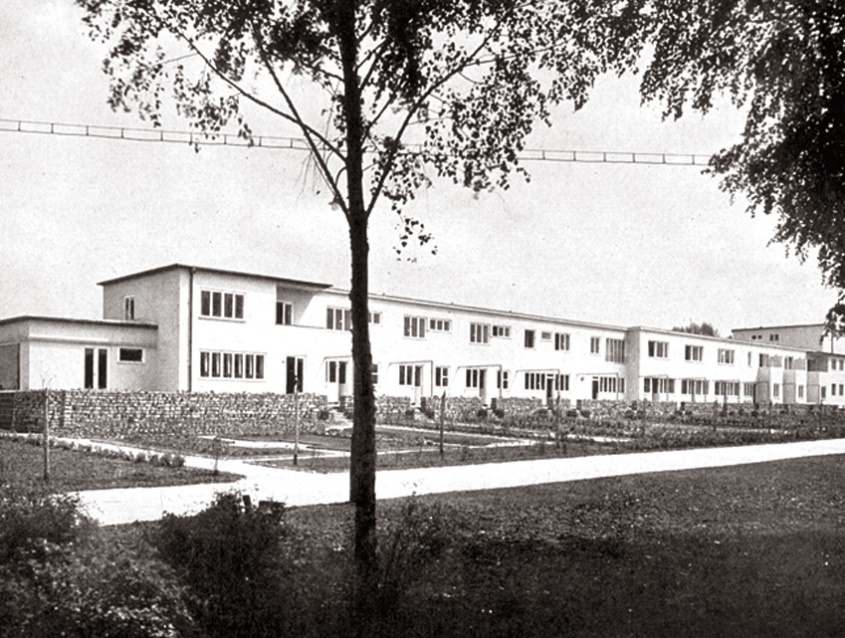 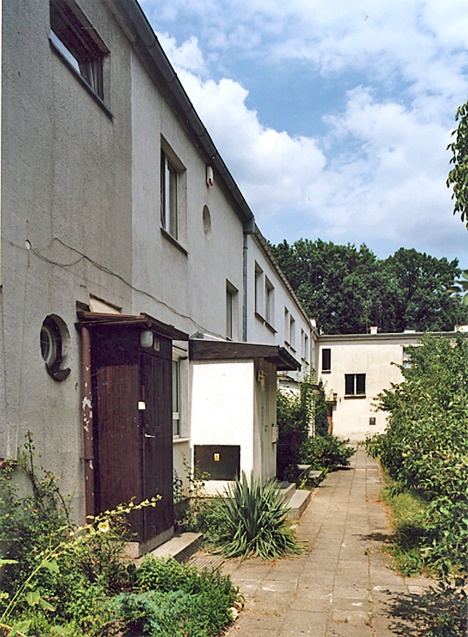 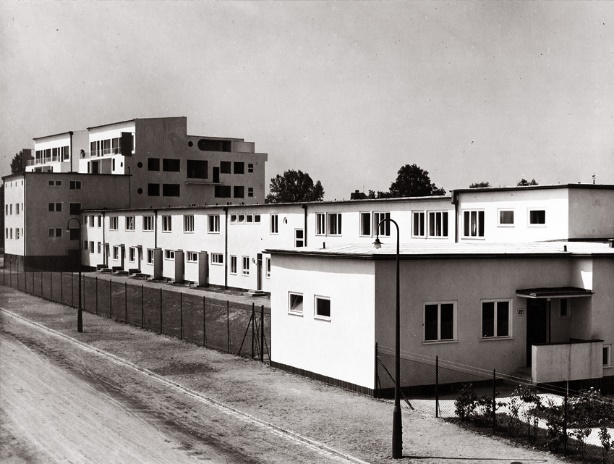 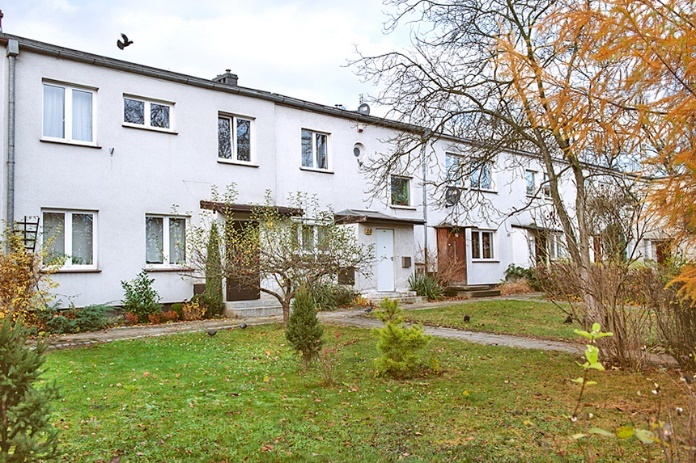 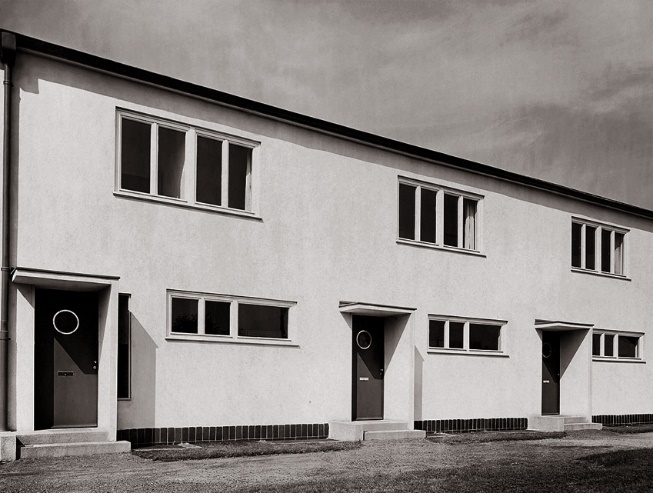 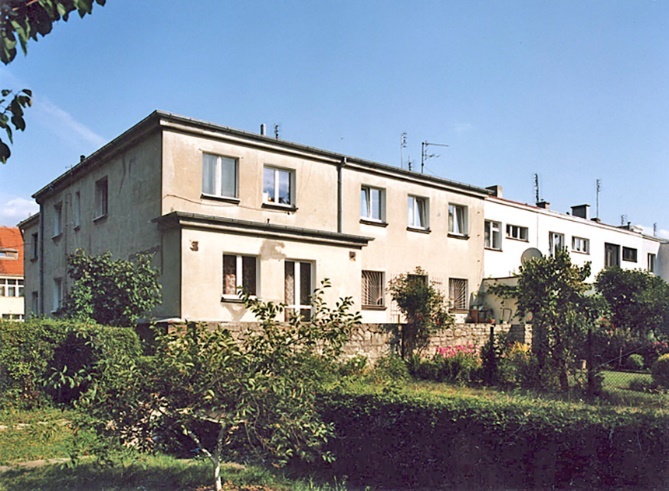 Adresse: Tramwajowa 6–30Fläche: 3 Wohnungen – Fläche je 86 m2 (Nr. 10–12), 3 Wohnungen – Fläche je 91 m2 (Nr. 13–15), 2 Wohnungen – Fläche je 86,07 m2 (Nr. 16–17), 3 Wohnungen – Fläche je 78 m2 (Nr. 18–20), 148,86 m2 (Nr. 21) und 94,2 m2 (Nr. 22)Entwurf: Ludwig Moshamer (Nr. 10–12), Heinrich Lauterbach (Nr. 13–15), Moritz Hadda (Nr. 16–17), Paul Häusler (Nr. 18–20), Theo Effenberger (Nr. 21–22)Konstruktion: Stahlbetonskelett, Ausfachung aus Betonhohlblocksteinen (12×14×25 cm) (Nr. 10–12), Mauerwerk aus Schlacke-Ziegeln (Stärke der tragenden Wände zwischen den Häusern 25 cm) (Nr. 13–15), Stahlbetonskelett, Ausfachung mit Hohlsteinen aus Schlacke und Beton von 25 cm Stärke (Nr. 16–17), Mauerwerk aus Keramik-Ziegeln von 25 cm Stärke (Nr. 18–20), Anwendung der “Kilgus”-Technik: zwei vertikale Platten aus Schlacke-Beton mit dazwischenliegendem Hohlraum, an belasteten Stellen wurde der Hohlraum mit bewehrtem Beton gefüllt (Nr. 21–22)Heute: Einfamilien-ReihenhäuserZweifamilienhaus, freistehend, mit Garagen 26-27  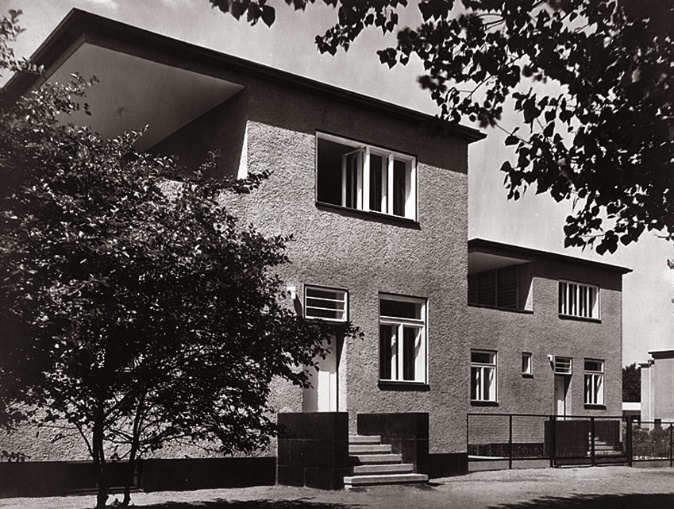 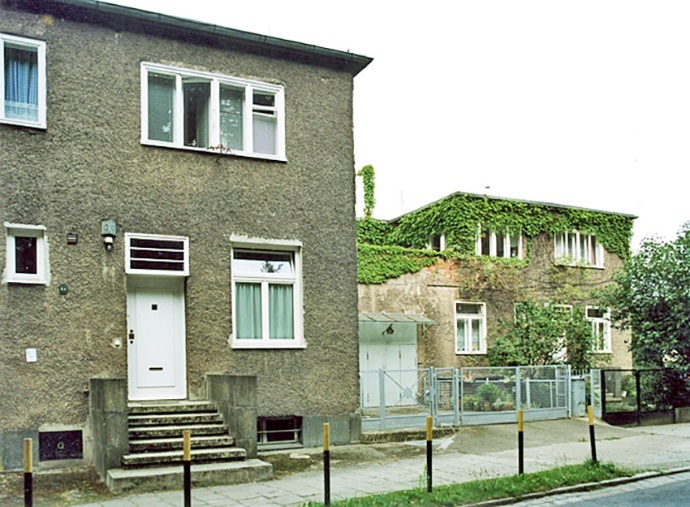 Adresse: Dembowskiego 11/13Fläche: 2 Wohnungen – 185 m2Entwurf: Theo Effenberger (1882–1968)Konstruktion: Anwendung der “Leipziger Technik”: zwei Wände aus Keramik-Hohlsteinen und verbindendem Ziegel-Beton “PortophorHeute: ZweifamilienhausEinfamilienhaus, freistehend, mit Garage  28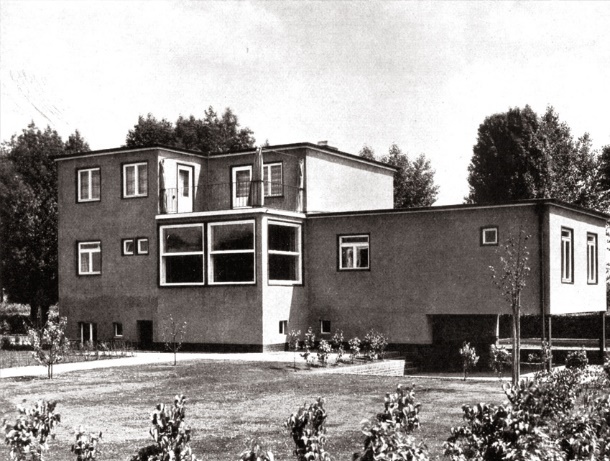 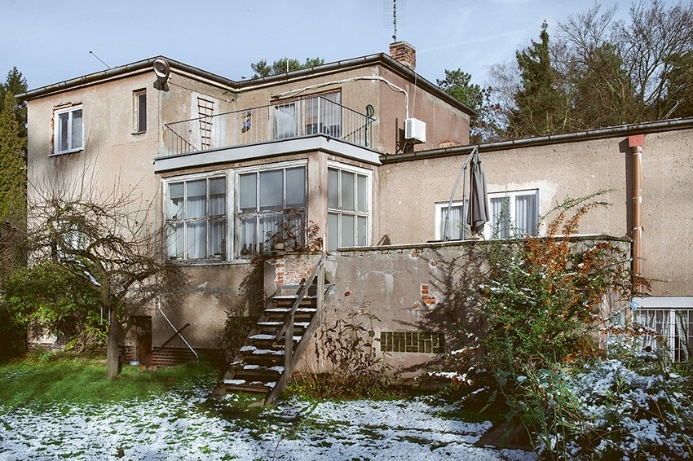 Adresse: Dembowskiego 9Fläche: 149 m2Entwurf: Emil Lange (1884–1968)Konstruktion: Stahlrahmenskelett, Ausfachung mit Gasbetonplatten “Schima”, 17 cm starkHeute: EinfamilienhausZweifamilienhaus, freistehend  29-30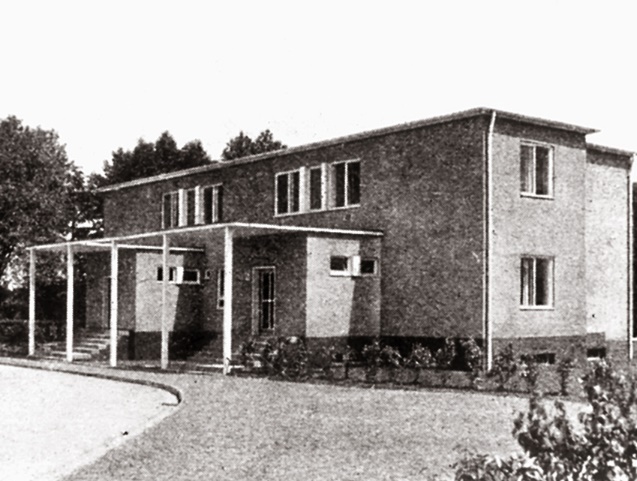 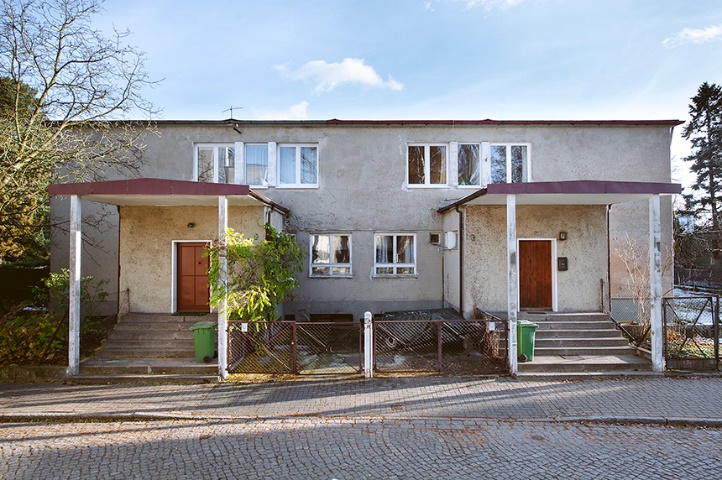 Adresse: Zielonego Dębu 23/25Fläche: 2 Wohnungen – Fläche je 148 m2 Entwurf: Paul Häusler (unbekannt) Konstruktion: Ziegelmauerwerk 44 cm stark, mit Hohlraum, gefüllt mit Schlacke (25×12 cm)Heute: ZweifamilienhausLedigenheim 31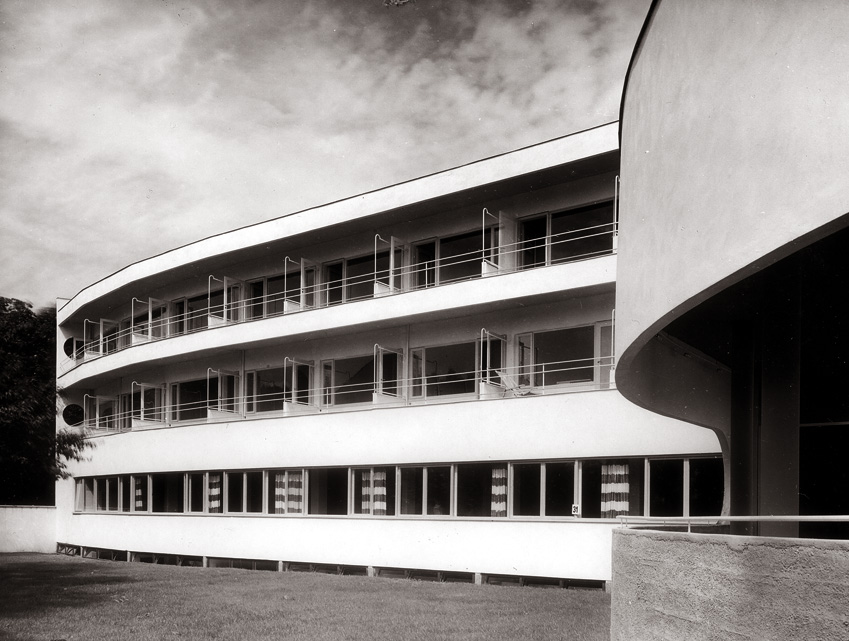 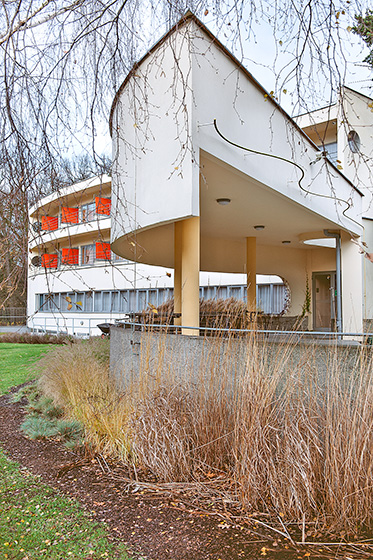 Adresse: Kopernika 9Fläche: 16 Wohnungen – 37 m2, 32 Wohnungen – 27 m2Entwurf: Hans Scharoun (1893–1972)Konstruktion: Stahlbetonskelett (Typ “Kartenblattbauweise”), vor Ort gegossen, Rahmenachsmaße 3 und 3,5 mHeute: HotelZweifamilienhaus  32-33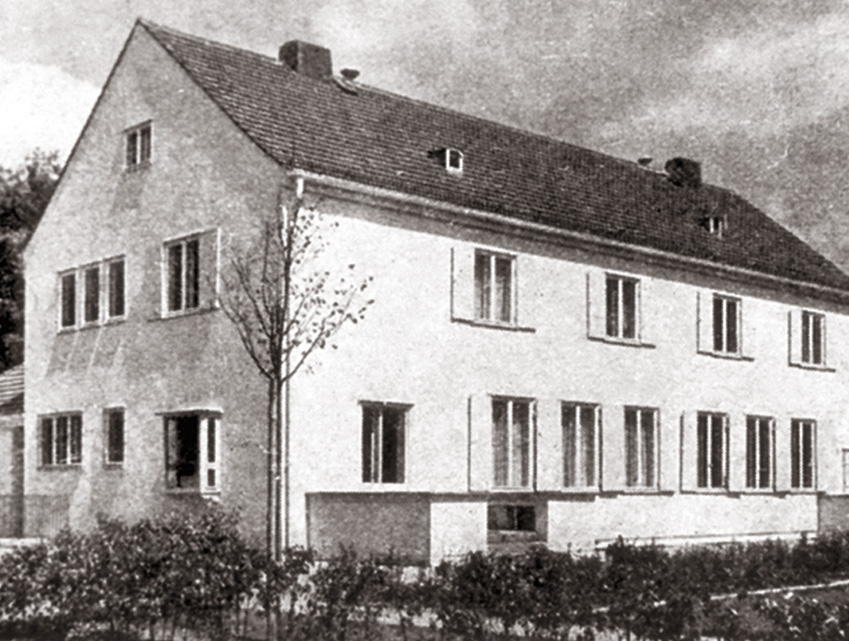 Adresse: Kopernika 7/8Fläche: 165 m2 und 189 m2 Entwurf: Gustav Wolf (1887–1963)Konstruktion: Holzfachwerk, Aussen- und Innenverkleidung aus Spanplatten Typ “Tekton”Heute: Nicht erhaltenEinfamilienhaus, freistehend  35  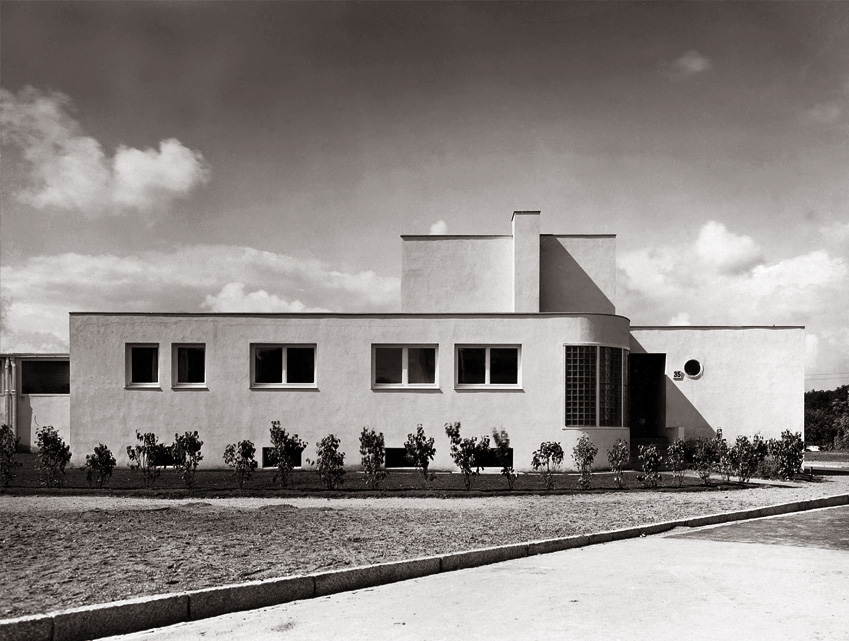 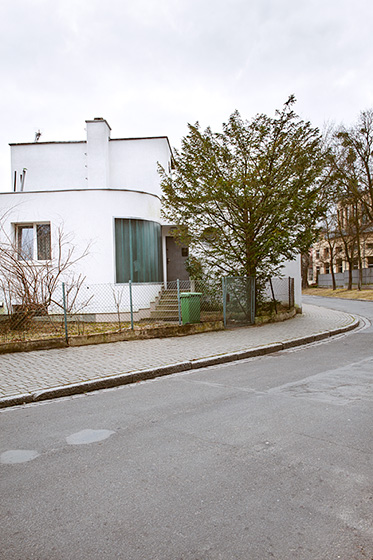 Adresse: Zielonego Dębu 17Fläche: 180 m2Entwurf: Heinrich Lauterbach (1893–1976)Konstruktion: Mauerwerk aus Keramik-Ziegeln von 44 cm StärkeHeute: ZweifamilienhausEinfamilienhaus, freistehend 36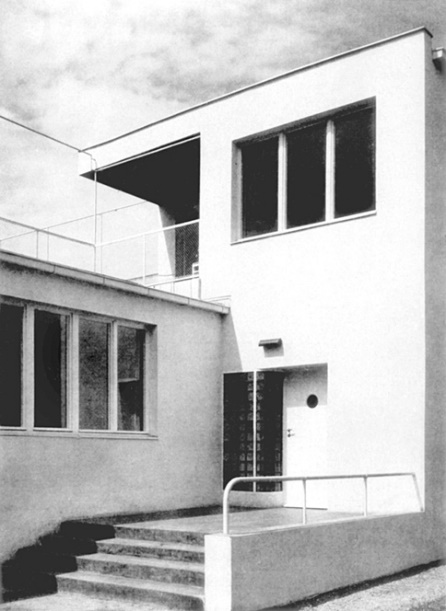 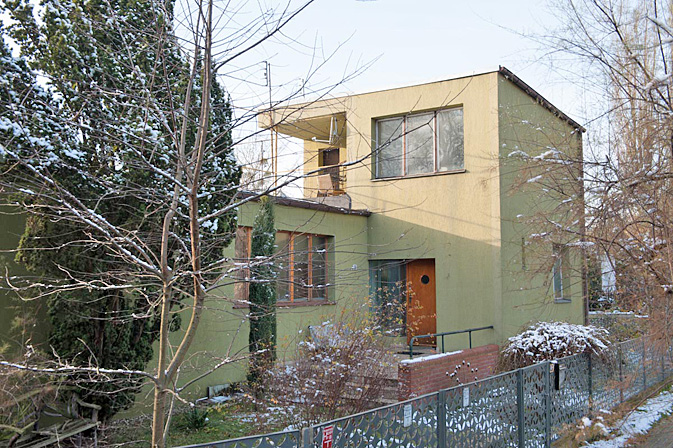 Adresse: Zielonego Dębu 19Fläche: 202 m2 Entwurf: Moritz Hadda (1887–ca. 1942)Konstruktion: Mauerwerk aus Keramik-Ziegeln von 44 cm Stärke mit HohlraumHeute: EinfamilienhausEinfamilienhaus, freistehend  37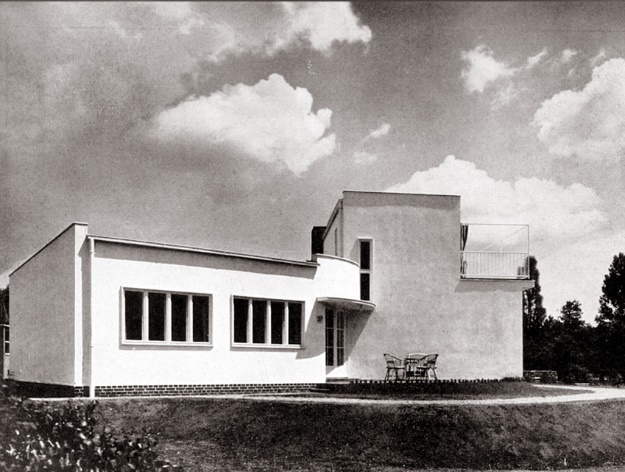 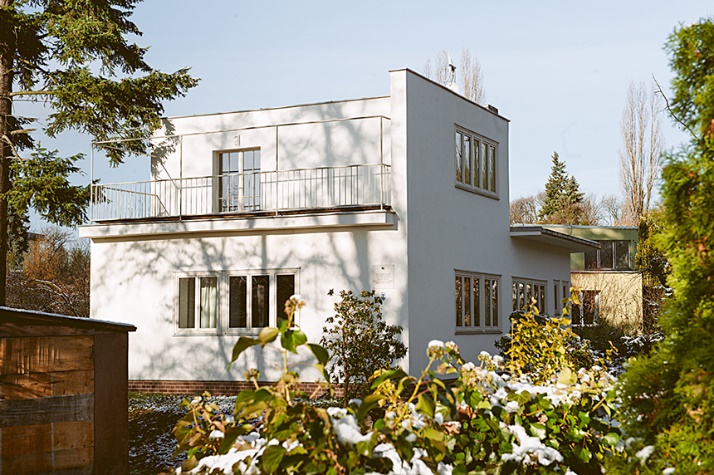 Adresse: Zielonego Dębu 21Fläche: 149 m2Entwurf: Ludwig Moshamer (1885–1946) Konstruktion: Mauerwerk aus Keramik-Ziegeln von 44 cm Stärke mit Hohlraum Heute: Einfamilienhaus